Уважаемые жители Санкт-Петербурга!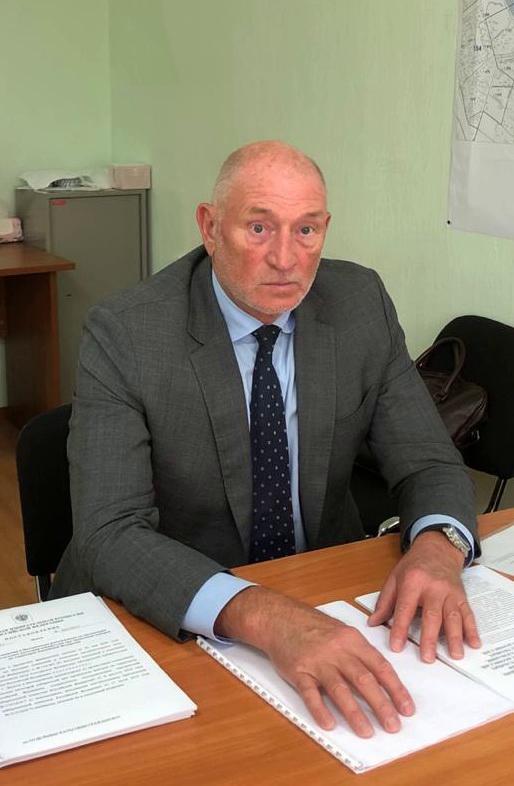 Территориальная избирательная комиссия  № 51 рада приветствовать Вас. На нашем сайте Вы можете ознакомиться с составом  и деятельностью Территориальной избирательной комиссии (ТИК № 51). На территории ТИК № 51 расположено внутригородское муниципальное образование – Муниципальный округ Народный.В полномочия территориальной избирательной комиссии входит организация и проведение выборов и референдумов, а также контроль за соблюдением избирательных прав граждан и прав участников референдума. Однако проведение выборов и референдумов в точном соответствии с законодательством, зависит не только от избирательных комиссий всех уровней – к этому должны стремиться все участники избирательного процесса.Надеемся, что информация, размещенная на нашем сайте,  будет полезным информационным ресурсом, для реализации ваших избирательных прав.С уважением Председатель Территориальной избирательной комиссии № 51 Окунев Павел Павлович.